ПРИЛОГ 1ЗА ГРАЂАНЕ - ПРИЈАВНИ ФОРМУЛАР ЗА ПОРОДИЧНЕ КУЋЕ/СТАНОВЕЗА СПРОВОЂЕЊЕ ПРОЈЕКТА НАБАВКЕ КОТЛОВА НА ПРИРОДНИ ГАС ИЛИ БИОМАСУ У ЦИЉУ СМАЊЕЊА ЗАГАЂЕЊА ВАЗДУХА ИЗ ИНДИВИДУАЛНИХ ИЗВОРА НА ТЕРИТОРИЈИ ОПШТИНЕ ИРИГ У 2023. ГОДИНИ  1. ЛИЧНИ ПОДАЦИ	2. МЕРА ЗА КОЈЕ СЕ ПРИЈАВЉУЈЕТЕ Домаћинстава не могу да конкуришу за обе мере 3. ТРЕНУТНО СТАЊЕ ВАШЕ КУЋЕ/СТАНА* потребно је да заокружите одговор* потребно је да заокружите одговорНапомена: Оцењивање и рангирање пројеката врши се у складу са Правилником о додели средстава за суфинансирање реализације  пројекта набавка котлова на природни гас или биомасу у циљу смањења загађења ваздуха из индивидуалних извора на територији општине Ириг у 2023. години којим се уређује расподела средстава општине и применом критеријума из одељка VIII  Јавног позива.Уколико Комисија приликом обиласка објекта подносиоца пријаве констатује да подаци наведени у пријави нису истинити, подносилац ће бити дисквалификован. Датум: ________2023.године													Потпис подносиоца захтева											---------------------------				1.Име и презиме2.Број личне карте 3.Адреса4Број телефона фиксни5.Број телефона мобилни1)набавка котлова на природни гас, грејачa простора, или замена постојећег грејача простора (котао) ефикаснијим, за ПОРОДИЧНЕ КУЋЕ И СТАНОВЕ2)набавка котлова на биомасу (дрвни пелет, брикет, сечка), грејачa простора, или замена постојећег грејача простора (котао) ефикаснијим, ЗА ПОРОДИЧНЕ КУЋЕ И СТАНОВЕПовршина куће/стана у квадратним метрима из Решења о порезу на имовинуБрој катастарске парцеле и катастарска општинаБрој корисника који станује у објектуБрој спратова у објектуПостојећи начин грејања:Угаљ/ лож уље/мазут Електрична енергијаДрвоПриродни гас/пелет/даљинско грејањеПостојећи прозори на вашем објекту*:ЈЕДНОСТРУКИ дрвени прозориПримери: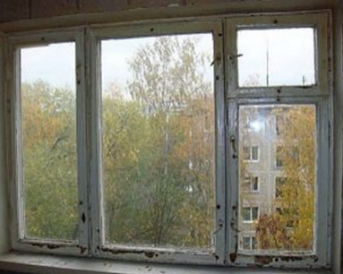 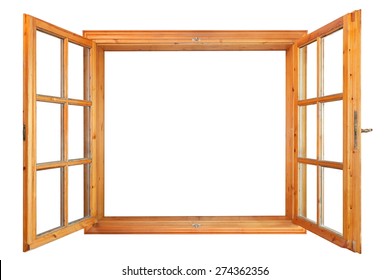 ДВОСТРУКИ дрвени прозориПримери: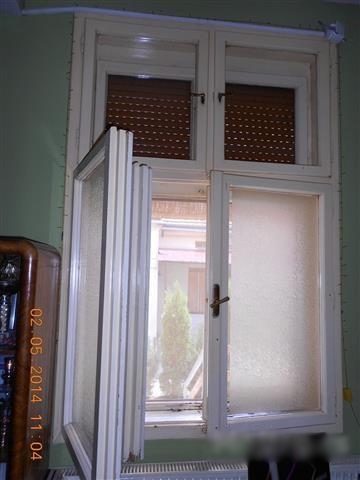 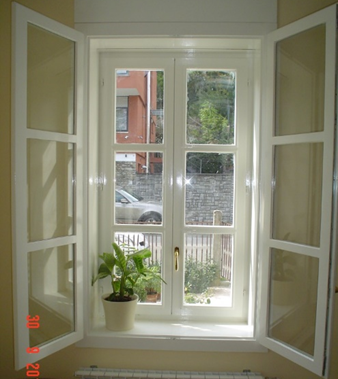 3. Дрвени једноструки прозори са ДУПЛИМ (ВАКУУМ) СТАКЛОМ     Примери: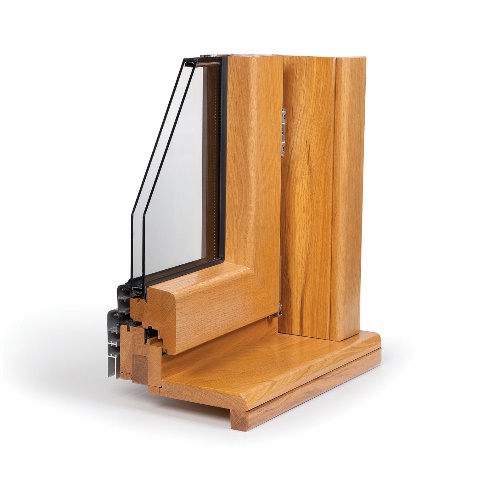 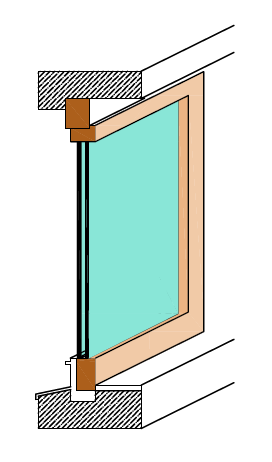 4. ПВЦ или алуминијумски прозор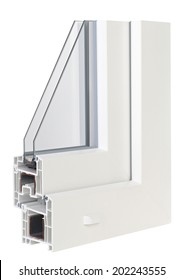 Пример: